Master of Science in Athletic Training degree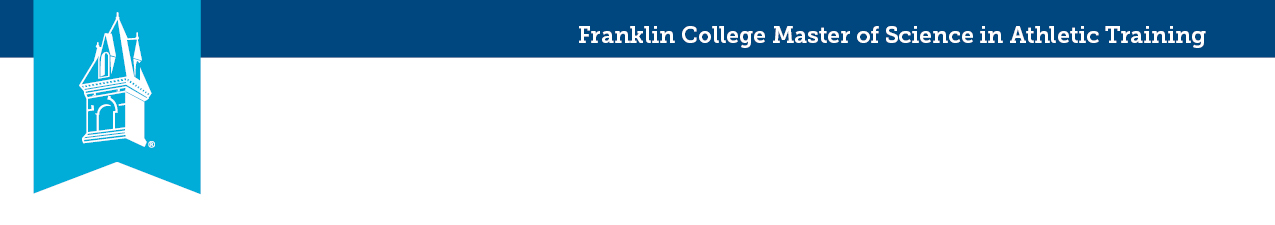 Plan of Study				Summer 2 (August)SummerMSAT 525Clinical Anatomy Lab3MSAT 527 Prevention of Injuries & Medical Conditions3MSAT 550 Clinical Education in AT I1.57.5 CH1st Year - Fall1st Year - Winter1st Year - SpringMSAT 543Research Methods & EBP3         MSAT 552Clinical Education in AT III1.5MSAT 544Directed Research & Analysis3MSAT 530 Clinical Exam & Diagnosis: LE41.5 CHMSAT 531 Clinical Exam & Diagnosis: UE4MSAT 529 Acute Care of Injuries & Illness4MSAT 534 Concepts in Ther Interv I4MSAT 551 Clinical Education in AT II3.5MSAT 553 Clinical Education in AT IV3.514.5 CH14.5 CHMSAT 600Immersive Clinical in AT22 CH2nd Year - Fall2nd Year - Winter2nd Year - SpringMSAT 643Research Seminar1MSAT 637Professional Prep in  AT2MSAT 635 Psychosocial Strategies3MSAT 634 Concepts in Ther Interv II42 CHMSAT 625 Healthcare Administration2MSAT 631Clinical Pathology & Med Interv4MSAT 638 Advanced Concepts in AT2MSAT 650 Clinical Education in AT V4.5MSAT 651 Clinical Education in AT VI4.513.5 CH11.5 CH